Brookwood High School  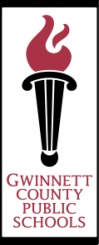 High School Course Syllabus	Course Title	Latin III	Term	2013-2014
Teacher	Ashley Allgood	room #	C14Course Description Prerequisite - Latin II or Honors Latin II or Teacher RecommendationLatin III is a continuation of the study of the Latin language, including grammar, vocabulary, and literature.  Students also study Ancient Roman history and culture and read original texts and readingsCourse Curriculum ContentThe entire list of Academic, Knowledge and Skills for each of the following curriculum strands in this course can be accessed through the district web address at www.gwinnett.k12.ga.usInstructional Materials and SuppliesEvaluation and GradingEXTRA CREDIT:   There may be minimal opportunities for extra credit during the semester at the teacher’s discretion. However, there will be NO extra credit during the last two weeks of the grading period, and students should not depend on extra credit for their grade.  Other InformationThe syllabus may be updated as needed throughout the semester.SYLLABUS ADDENDAPoliciesI strictly follow all the Brookwood policies outlined in your academic planners.  AttendanceAttendance is extremely important in this class.  Please email me if you are going to be absent or if you are sick.  It is easier for everyone if you get the assignments that you are going to miss ahead of time.  Classwork may only be made up if the absense was excused.   If you miss class the day before a scheduled test or quiz, you are required to take that exam if you are present on the scheduled day.  Missing WorkYou have five days to complete any make-up work.  It is your responsibility to come and arrange a time for your make-up.  You are responsible for completing assignments that were completed in class.  In order to find out what you missed, go to latinsallgood.weebly.com.  On Latin III homepage, you will find what happened in class the day you were absent.       Late Work I do not accept late work! You are expected to have your homework complete before you come to class.  Once the bell has sounded, the assignment must be complete.  If you do not complete a homework assignment, you will receive a zero.  If you want to receive partial credit, you will attend Friday Work Party and complete an alternate assignment during for 30 minutes.  If you do not attend Friday Work party before the end of the chapter, the zero will forever stand.  Online AssignmentsThere are four websites that you will use to complete assignments in class.  I will announce the due date for these assignments at least 5 days in advance.  If you do not have access to a computer at home, you need to make arrangements in advance.  No excuse will be accepted for not completing these assignments.  Directions for these websites will be given in class.   Quia.com – online test and vocabulary review.  Due day before the test and quiz. Edmodo – online class communication siteWeebly – my webpage and blog site.  Review sheets are also availableTAPPlease come to class on time.  I do follow the TAP procedures outlined in your academic planners.  In order to be on time, your body must be coming through the door while the bell is still ringing.  If the bell has stopped ringing, and you are not in the classroom, you are LATE.  If you are late, I need a note or a TAP.  TAPs are NOT up for debate.  Behavior in the ClassroomPlease be respectful in my class.  Be respectful of materials, your classmates, and your teacher.  I will follow the rules that have been outlined in your academic planners.  If I deem that your behavior is inappropriate or it breaks a school rule, I will follow this set of disciplinary actions...                         1st time - Verbal warning		 2nd time - 30 minute detention with teacher and parent contacted 		 3rd time -  1 hour detention with teacher and parent contacted		 4th time - Administrative ReferralIf you do not agree with my disciplinary ruling, you may speak with me after class.  It is not appropriate to discuss these matters by interrupting the class and the learning of your peers. Academic DishonestyI do not tolerate cheating in my classroom.  I will follow the procedure for cheating outlined in your academic planner.  .  Being UnpreparedYou must bring your Latin materials to class every day.  If you do not have your book or packet, you will receive a DETENTION each time you show up without them.   ExpectationsBe seated in your chair by the time the final bell rings with all your materials.Do not work on assignments for other classes in my room!   Do not use any electronic devices while you are in my room.  I will confiscate them.Do not sleep during class. Follow other policies in your Student Handbook.Speak up if you need some extra help.  I will be glad to work with you if you just let me know.  Please keep in mind that I am not available to meet with you after school on Mondays because of staff meetings. Study Tips!!1. You will make flash cards for your vocabulary words.  Save all of your flash cards in a box so that you can review them constantly.  If you don’t know your vocabulary, you do not know Latin!2.  Complete all of your homework.  All the homework has a purpose.  I know that you will perform well on the tests and quizzes if you do your homework!3. Come in for extra help sessions.  Never hesitate to ask me questions.  Please just let me know ahead of time when you plan on coming to see me. 4. Email me or edmodo me if you have questions about assignments.  5. Take excellent notes in class! Not everything I tell you is in the book or on a handout.  Then you can refer to your notes when you get home! 6.  Keep packet! They are helpful when it comes time to review for the final.  7.  Study vocabulary every night!! 5-15 minutes.  It will change your grade! It will make your life a lot easier.  Email Addressashley_allgood@gwinnett.k12.ga.usTeacher SupportHelp sessions are available before and after school on Tuesdays and Thursdays in Room C14AKS StrandsUnits/Topicsprovide literal or interpretive English translations of selected passages  recognize and discuss the poet’s use of vivid imagery  identify stylistic characteristics unique to individual poets (e.g. Ovid vs. Vergil)identify major historical events, locations and personalities of the Augustan age recognize importance of various priesthoods during Augustan age recognize and interpret parallels between Roman and American political processes recognize impact of artists upon both Roman and American cultures recognize continuing debt contemporary American writers to Vergil, Ovid and other classical authors 29. The Roman Forum/Passive Voice30. Roman Engineering/Passive Voice31. Roman Patronage/Ablative Absolutes32. Roman Beliefs/Deponent Verbs, Future Active Participles33. Roman Entertainment/Future Tense34. Freedmen and Freedwomen/Passive Infintives, Future             Tense35. Roman Letters/Indirect Statements37. Indirect Statements39. Ovid’s Flood Story46. Dido and AeneasPublished MaterialsInstructional SuppliesCambridge Latin Course, Unit 3 - $ 42.26Cambridge Latin Course, Unit 4 - $ 53.97Notebook and paper pens and pencilsbook coverAssignmentsGrade WeightsGrading ScaleClasswork & Homework  -  stage specific exercises (review vocabulary, language, readings, and culture)Projects -  stage specificQuizzes - stage specific (vocabulary, reading, grammar, culture, etc.)Tests - after completion of stage Performance ExamFinal Exam*NB : There is no End of Course TestClass Assessments	  35%Quizzes 35%Homework 5%Summative Assessments	  45%Tests and ProjectsFinal Exam	  20%Objective        10%Performance   10%A:	90 and aboveB:	80 – 89C:	74 – 79D:	70 – 73
F:	69 or below*NB: Successful completion of this class will prepare a student for the second semester of Latin II.  In accordance with Gwinnett County policy, a student must pass the prerequisite course with a 70.0 before continuing in the sequence of study.Expectations for Academic SuccessAdditional Requirements/ResourcesCome to class preparedParticipate actively in class Complete all assignmentsBehave accordinglyReview daily’s lesson carefullyContinually increase reading ability in Latin Tutoring Availableonline review sites available